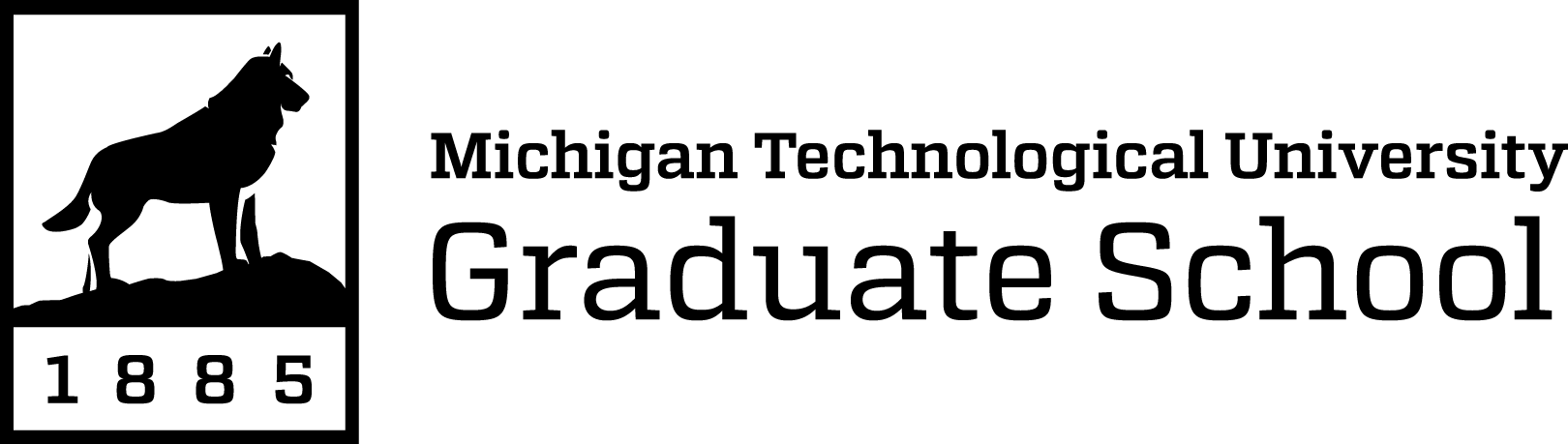 Degree Schedule – Graduate Certificate in Big Data Statistics in AstrophysicsDue one semester prior to completing certificate requirements.  Complete form, obtain signatures, and then upload to Canvas (preferred) or email to gradschool@mtu.edu.  Your Degree Completion Timeline lists all items needed for your degree.The graduate certificate Big Data Statistics in Astrophysics allows students to develop a foundation of statistical analysis, data mining, and machine learning, understand how to implement algorithms; how to use databases to manage the data; and how to learn from the data with machine learning tools, develop and implement new machine learning methods to different problems in Astrophysics. Based on these skills, students can explore applications of statistical techniques and machine learning tools to analyze and interpret astrophysical data. Students receiving this certificate will have the ability to solve open-ended problems in Astronomy and Astrophysics through statistical inference, machine learning algorithms, or data mining techniques. Students receiving this certificate will be able to effectively present essential concepts of data analyses in astrophysics. This is a nine-credit certificate.Contact personPlease complete the table below to identify the person to be contacted for questions about this curriculum.Changes for the upcoming catalog yearPlease select the option that best reflects this curriculum.Student InformationComplete the information requested below.Name	, M-Number (M12345678)	M     Your name will be printed on your certificate as it appears in our University records with either your legal or preferred name. Please choose how you would like your name to appear on your certificate and type it in full. Students may contact the Registrar’s Office to change their preferred name; employees may contact Human Resources.Selection for name	Typed name	Accelerated CertificatesCertificate programs may allow up to three (3) credits earned while an undergraduate at Michigan Tech to be used to fulfill the requirements of their bachelor’s degree and graduate certificate. To earn an accelerated certificate, students must:apply for admission to the certificate program following current procedures,follow all current policies regarding the reuse of credits, and mark the accelerated class(es) with “AC” in the “Semester and Year Taken” column in the tables below.Required Coursework (3 Credits)In the table below, mark the classes taken for the certificate with the semester the credits were earned.Elective Coursework- I (3 Credits)In the table below, mark the classes taken for the certificate with the semester the credits were earned.Elective Coursework- II (3 Credits)In the table below, mark the classes taken for the certificate with the semester the credits were earned.Coursework SubstitutionsFully complete the table with the information requested.  Include any courses for the certificate that are not named in the above tables.  Approval of courses not listed above is at the discretion of the program granting the certificate.Graduate School Use Only: Total Credits	Approval SignaturesObtain signatures from the certificate program, then upload signed form to Canvas (preferred) or email to gradschool@mtu.edu. The Graduate School approves the form after receipt and verification.Department chair, Physics OR Graduate Program Director, Big Data Statistics in Astrophysics	DateGraduate School Approval	DateDescriptionProgram InformationName:Yoke Khin YapPhone number:906-487-2900Email:ykyap@mtu.eduDescriptionSelect oneThere are no changes to this curriculum for the upcoming catalog year.XThere are curriculum changes for the upcoming catalog year. (Please indicate those changes using tracked changes to indicate additions, changes, and deletions)Semester and Year TakenCourse NumberCourse TitleNumber of CreditsPH 5396Statistics, Data Mining and Machine Learning in Astronomy3Semester and Year TakenCourse NumberCourse TitleNumber of CreditsPH 4610Stellar Astrophysics3PH 4620Galactic Astrophysics3PH 4630Particle Astrophysics3Semester and Year TakenCourse NumberCourse TitleNumber of CreditsPH 5610High Energy Astrophysics3MA 5761Computational Statistics3PH 5395Computer Simulation in Physics3CS/EE 5841Machine Learning3CS/EE 5821Computational Intelligence - Theory and Application3Semester and Year TakenCourse Numberex: CH5555Course TitleInclude the course number (as listed above) of the substitution and a brief rationale.The table will expand to fit your text.Number of Credits